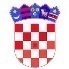  REPUBLIKA HRVATSKAKRAPINSKO ZAGORSKA ŽUPANIJA   OPĆINA VELIKO TRGOVIŠĆEPovjerenstvo za provedbu natječajaKLASA: 023-01/18-01/463UR.BROJ: 2197/05-05-18-5Veliko Trgovišće, 29.10.2018.g. Na temelju odredaba Zakona o službenicima i namještenicima u lokalnoj i područnoj(regionalnoj) samoupravi (Narodne novine, broj 86/08 i 61/11) Povjerenstvo za provedbu natječaja, na sjednici održanoj  29.10.2018. godine, donijelo jePRAVILAo postupku prethodne provjere znanja i sposobnosti kandidataIPostupak prethodne provjere znanja i sposobnosti kandidata koji su podnijeli prijave na  natječaj  za prijam u službu na neodređeno vrijeme u Jedinstveni  upravni odjel općine Veliko Trgovišće, na radno mjesto  stručnog suradnika  za komunalno gospodarstvo i komunalnog  redara – 1 izvršitelj, a koji ispunjavaju formalne uvjete natječaja, provest će se dana 05.11.2018. godine s početkom u 09,00 sati u prostorijama općine Veliko Trgovišće, Trg Stjepana i Franje Tuđmana 2 – prizemlje – općinska vijećnica.   IIPo dolasku na prethodnu provjeru znanja i sposobnosti, od kandidata će biti zatraženopredočavanje odgovarajuće identifikacijske isprave radi utvrđivanja identiteta. Kandidati koji ne mogu dokazati svoj identitet kao i osobe koje ne ispunjavaju formalne uvjete oglasa, ne mogu pristupiti provjeri znanja i sposobnosti.Kandidat koji formalno ispunjava uvjete oglasa, a ne pristupi prethodnoj provjeri znanja i sposobnosti ili tijekom trajanja provjere odustane od iste, smatra se da je povukao prijavu.   IIIPo utvrđivanju identiteta, kandidatima će biti podijeljena pitanja za pisano testiranje koje traje do 45 minuta.Kandidati su se dužni pridržavati utvrđenog vremena testiranja iz stavka 1. ove točke. Kandidat koji ne preda test u utvrđenom roku iz stavka 1. ove točke ili ga uopće ne preda, smatrat će se da je odustao od testiranja, odnosno da je povukao prijavu na natječaj.IVZa vrijeme trajanja pisanog testiranja kandidatima nije dopušteno.- koristiti se bilo kakvom literaturom, odnosno bilješkama,- koristiti mobitel ili druga komunikacijska sredstva,- napuštati prostoriju u kojoj se provodi pisano testiranje,- razgovarati s ostalim kandidatima ili na drugi način remetiti mir i red.Ukoliko se kandidat ponaša neprimjereno i/ili prekrši neko od pravila iz stavka 1. ove točke,bit će zamoljen da napusti prostoriju u kojoj se provodi pisano testiranje, a njegov rezultat irad Povjerenstvo neće bodovati.VPisano testiranje sastoji se od testa koji sadrži 4 pitanja iz općeg dijela i 6 pitanja iz posebnog dijela. Na svakom pitanju  može biti jedan točan odgovor. Pisano testiranje sastoji se od dvije grupe pitanja kako slijedi:Opći dio:
Zakon o lokalnoj i područnoj (regionalnoj) samoupravi („Narodne novine“ broj 33/01, 60/01, 129/05, 109/07, 125/08, 36/09, 150/11, 144/12, 19/13, 137/15. i 123/17.)   -Zakon o općem upravnom postupku („Narodne novine“ broj 47/09). Posebni dio:
-Zakon o komunalnom gospodarstvu („Narodne novine“ broj 68/18.)-Zakon o gradnji („Narodne novine“ broj 153/13. i 20/17.)- Zakon o prostornom uređenju („ Narodne novine“ broj 153/13. i 65/17.).- Zakon o grobljima („Narodne novine“ broj: 19/98 i 50/12.)- Zakon o održivom gospodarenju otpadom („Narodne novine“ broj  94/13.,73/17.)- Zakona o zaštiti životinja („Narodne novine“ broj: 102/17.)- Zakon o cestama  („Narodne novine“ broj: 84/11, 22/13, 54/13, 148/13, 92/14.)- Zakon o zaštiti od buke („Narodne novine“ broj: 30/09, 55/13, 153/13, 41/16.),  - Statut općine Veliko Trgovišće („Službeni glasnik KZŽ“ broj: 23/09, 8/13. i 6/18.), - Odluka o komunalnoj naknadi („Službeni glasnik KZŽ“ broj:  11/03,13/03.-ispr.,13/04, 15/06, 19/07. i 20/07.-ispr., 6/18.)-Odluka o nerazvrstanim cestama („Službeni glasnik KZŽ“ broj:  9/12, 10/14.).- Odluka o komunalnom redu („Službeni glasnik KZŽ“ broj:   7/2003,7/2004. i 27/15.).Za točan odgovor po svakom pitanju dobiva  se 1  bod, a za netočan odgovor 0 bodova.Maksimalan broj bodova koji kandidati mogu ostvariti je 4 bodova iz općeg i 6 bodova iz posebnog dijela.Smatra se da su kandidati položili pisano testiranje ako su ostvarili najmanje 50% bodova  iz svakog dijela  provjere znanja na provedenom testiranju. VIS kandidatima koji ostvare najmanje 50% bodova  iz svakog dijela  provjere znanja na     pisanoj provjeri znanja i sposobnosti Povjerenstvo će provesti intervju, sukladno članku 22. Zakona o službenicima i namještenicima u lokalnoj i područnoj (regionalnoj) samoupravi, dana 05.11.2018.g. nakon provedene pismene provjere.Povjerenstvo kroz intervju s kandidatima utvrđuje interese, profesionalne ciljeve i motivaciju kandidata za rad  u Jedinstvenom upravnom odjelu.Intervju se boduje na način da se kandidatu dodjeljuje određeni broj bodova od 1 – 10.VIIKandidati koji su pristupili prethodnoj provjeri znanja i sposobnosti imaju pravo uvida u rezultate provedenog postupka. VIIINakon provedenog postupka prethodne provjere znanja i sposobnosti, Povjerenstvo utvrđuje rang – listu kandidata prema ukupnom broju ostvarenih bodova.Izvješće o provedenom postupku prethodne provjere znanja i sposobnosti i rang – listukandidata Povjerenstvo dostavlja pročelnici Jedinstvenog upravnog odjela općine V.Trgovišće. Pročelnica donosi rješenje o prijmu u službu izabranog kandidata, najkasnije u roku od 60 dana od isteka roka za podnošenje prijava.   Rješenje o prijmu u službu izabranog kandidata, dostavlja se kandidatima prijavljenim na natječaj.                                                           PREDSJEDNICA POVJERENSTVA                                                                            Željka Korunda